						           					  ПРОЄКТ         	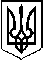 У К Р А Ї Н АП Е Р Е Г І Н С Ь К А   С Е Л И Щ Н А    Р А Д АВосьме демократичне скликанняДвадцять _______  сесіяР І Ш Е Н Н Явід  _______2023 № _______/2023смт. Перегінське  Про  затвердження технічної документаціїіз землеустрою щодо інвентаризаціїземельної ділянки комунальної власностінесільськогосподарського призначенняРозглянувши  технічну документацію із землеустрою щодо інвентаризації земельної  ділянки, відповідно до ст. 122, 186 Земельного кодексу України, ст. 25, 26, 57 Закону України «Про Землеустрій», постанови КМ України від 05.06.2019 р. №476 «Про затвердження Порядку проведення інвентаризації земель та визнання такими, що втратили чинність, деяких постанов Кабінету Міністрів України», враховуючи ст. 26 Закону України «Про місцеве самоврядування в Україні» та  пропозиції комісії містобудування, будівництва, земельних відносин, екології та охорони навколишнього середовища, селищна рада        ВИРІШИЛА:1. Затвердити  технічну документацію із землеустрою щодо інвентаризації   земельної ділянки житлової та громадської забудови комунальної власності площею 0,2857 га, кадастровий номер  2624855800:02:002:0528, код КВЦПЗ 03.05 Для будівництва та обслуговування будівель закладів культурно-просвітницького обслуговування, яка розташована в  смт. Перегінське,  вул. Сагайдачного, 11, Калуського району, Івано-Франківської області.2. Відділу земельних ресурсів та екології (О. Сенич ) здійснити заходи щодо реєстрації комунальної власності Перегінської селищної ради в Державному реєстрі речових прав на нерухоме майно та їх обтяжень.3. Контроль за виконанням даного рішення покласти на комісію містобудування, будівництва, земельних відносин, екології та охорони навколишнього середовища (І. Пайш)Селищний голова 				                                                     Ірина ЛЮКЛЯН